Meslek ve Yetenek İlişkisiMeslek, insanların hayat kalitesinin belirlenmesinde önemli bir yere sahiptir. Bu noktada, mesleği başarılı bir şekilde yapabilmek, kişinin meslekte doyum sağlamasında ve çevresine faydalı olabilmesinde önemli bir kriterdir.Meslekte başarılı olmayı etkileyen birçok etmen vardır. Yetenek bunlardan biridir, ancak en temel gerekliliklerdendir. Bir kişi, yaptığı iş için minimum düzeyde gereken yeteneğe sahip değilse, o meslekte başarılı ve mutlu olması biraz zor olacaktır. O halde hem kendimizin hem de çocuklarımızın sahip olduğu yeteneklerin farkında olursak, başarılı ve mutlu bir şekilde yapacağımız meslek için çok büyük bir adım atmış olacağız.Nedir bu yetenek dediğimiz şey?Yetenek, herhangi bir davranışı(bilgi veya beceriyi) öğrenebilme gücüdür. Bu güç, doğuşta sahip olunan gizilgücün(kapasitenin) çevre ile etkileşim ve eğitim sonucu işlenmiş ve yeni öğrenmeler için hazır hale getirilmiş kısmıdır. (Kuzgun, 2009, s.21)Yeteneğin belirli türleri mevcuttur. Bu türler şu şekildedir: (Kuzgun, 2009, s.22-26)1-Duyusal Yetenekler: Beş duyu organının hassasiyeti ile alakalı yeteneklerdir. Bunlar:Görsel uyarımları alabilme: Cisimlerin uzunluk, genişlik, hacim, renk, hareket vb. özelliklerindeki ya da durumlarındaki küçük1farkları ve değişiklikleri görebilmedir. Birçok meslekle alakalı olmakla beraber özellikle ulaşım alanındaki mesleklerde önemli bir özelliktir.İşitsel uyarımları alabilme: İşitme keskinliği ile alakalı olup, işitme keskinliği sesin şiddeti ile ilgili bir yetenektir. İşitme duyumu keskin olanlar çok kısa süren çok düşük frenkanslı sesi duyabilirler. Müzik alanında çalışanlar, güvenlik görevlileri, araba tamircileri vb. gibi tiz ve pes sesleri duymak için önemli bir özelliktir.Koku uyarımları alabilme: Koku duyarlılığı ve kokuya yönelik hassasiyet ile en hafif kokuları dahi fark edebilmektir. Kokuya duyarlılık gıda, ilaç ve parfümeri endüstrisinde çalışmayı kolaylaştırıcı bir özellik iken deri endüstrisinde çalışmayı zorlaştırıcı bir özelliktir.Dokunsal uyaranları alabilme: Dokunma duyu organı ile alınan uyarıcılar sert-yumuşak, sıcak-soğuk, düzgün-prüzlü vb.dir. Duyuların iletimini sağlayan sinir sisteminde, uyarımların çabuk algılanıp hızlı işlenmesi, kısa zamanda çok karmaşık şeyler öğrenip, yeni ürünler üretebilmeyi sağlamaktadır.2-Zihinsel Yetenekler: Dikkat, bellek ve akıl yürütme gibi beynin çalışması ve beceri kazanabilme gücünü ifade eden yeteneklerdir.Dikkat: Zihinsel yeteneklerin temelinde bulunan ve bir nesne ya da konu üzerinde yoğunlaşma durumudur. Bazı mesleklerde bir alana yoğun dikkat gerekirken; bazı mesleklerde de birkaç alana aynı anda dikkat etmek gerekmektedir.Bellek: Duyu organları ve dikkat ile alınan uyaranların zihinde oluşturduğu bilgi saklama, depolama durumunu ifade eder. Tıp, tarih,2dilbilim gibi bazı mesleklerde başarı için güçlü bir bellek gerekmektedir.Akıl yürütme: Kişinin belleğindeki bilgileri kullanarak yeni durumlara yönelik gruplama, kavramlar oluşturma, kavramlar arasında benzerlik ve farklılıkları görebilme, bunları çözümleyebilme ve bunlarla yeni bileşimler yapabilme gücüdür. Sözel veya sayısal akıl yürütme, uzay veya şekil ilişkilerini görebilme ve akademik yetenek olarak bazı farklı türlerde akıl yürütme durumları mevcuttur.3-Psikomotor Yetenekler: Beden ve hareket sistemimizi en uygun şekilde kullanabilme ve öğrenebilme ile alakalı yeteneklerdir. Bazıları:Tepki hızı: Işık ve ses gibi uyarıcıların algılanması ile buna tepkide bulunma arasında geçen süredir. Pilotluk, şoför gibi mesleklerde çok önemlidir.Göz-el koordinasyonu: Göz ve elleri uygun, çabuk ve doğru bir kararla eşgüdümlü olarak kullanabilmektir. Mekanik işlem gerektiren mesleklerde önemlidir.Parmak becerisi: Parmakları, küçük objeler üzerinde çabuk ve düzgün bir şekilde ustalıkla hareket ettirerek işlem yapabilme becerisidir. Saatçilik, kuyumculuk, el sanatları gibi mesleklerde önemlidir.El/Kol becerisi: Parmak becerisinden daha kaba bir beceri olup, kolların hatta vücudun hareketlerini gerektirir.Kinestetik yetenek: Kol ve bacakları hedefe uygun hareket ettirebilme ve dengede durabilmektir. Sporcuların ve inşaat işlerinde çalışanların bu yeteneğe sahip olması önemlidir.34-Duyuşsal/Duygusal Yetenekler: Thorndike’ın sosyal zekâ adını verdiği ve kişinin topluma uyumu için gerekli becerileri kazanabilme gücü olarak tanımlanabilir. Başkalarını anlama, işbirliği yapabilme, sorumluluk alabilme bunlardan bazılarıdır.Kişilerin yetileri ve yetenek alanları, yaşıtları arasında farklılık gösterebilir, sivrilen bu özellikler gelecekteki kariyer/meslek seçimlerinin tahmin edilmesini sağlayabilir. Yeti ve Meslek İlişkisiYeti, kişinin doğal kapasitesi ya da gizilgücü(potansiyeli) gibi düşünülebilir. Bu doğuştan kazanılan karakteristik bir özelliktir. Mesela, bir bebeğin gelecekte konuşma yetisinin olacağı söylenebilir. Diğer bir örneğe bakacak olursak; anaokulunda çok girişken olan bir öğrencinin, gelecekte ticaret ve pazarlama gibi işlerde başarılı olabileceği yordanabilir. Ancak çevreden gereken destek(genellikle eğitim) sağlanmadığı zaman, bu gizilgüç açığa çıkamayabilir. Örneğin, öğrencide “çok iyi bir müzik kulağı” olduğunu düşünelim. Eğer bu öğrenci, müzik eğitimi almaz veya yeteri kadar çalışmaz ise var olan potansiyelinin ortaya çıkması mümkün olmaz. Çevremizde önemli sayıda kişinin ya eğitim yetersizliği ya da zayıf çalışma alışkanlıklarından dolayı kapasitesi oranında performans gösteremediği görülmektedir. (Özyürek, 2013 s.10)4Yrd. Doç. Dr. Oğuzhan Kırdök, "Velilerin çocuklarının iyi bir meslek seçmesini sağlayabilmesi için okul öncesi dönemden başlayarak ilgilerini, becerilerini, sosyal ortam ve oyun gruplarında ne yaptığını çok iyi gözlemlemesi gerekir" demektedir.Çocuğunun iyi bir meslek sahibi olmasını isteyen velilerin, okul öncesi dönemden başlayarak uzun sürecek bir zaman diliminde gözlem yapması gerektiğini vurgulayan Kırgök, şu ifadeleri kullanmaktadır:"Doğru bir mesleğe yönlendirebilmek için anne ve baba çocuklarının nelere ilgi duyduğunu, nelere karşı becerileri olduğunu, bir iş yaparken ne yaptığını objektif olarak gözlemleyebilmelidir. Bu sürece çok erken yaşlardan başlamalı. Çünkü çocuğun ilgisinin başladığı dönem okul öncesidir. Velilerin çocuklarının iyi bir meslek seçimi konusunda yardımcı olabilmeleri için, okul öncesi dönemden başlayarak ilgilerini, becerilerini ve sosyal ortam ile oyun gruplarında ne yaptıklarını çok iyi gözlemlemeleri gerekmektedir. Bu sayede çocuklarına daha doğru ve objektif olarak yardımcı olabilirler.""Yeteneksiz çocuk yoktur. Her çocuğun bir değil, birden fazla yeteneği vardır ama bunun keşfedilmesi gerekir. Yeteneğin ortaya çıkması için çevre zenginliği lazım. Yani çocuğun farklı ortamlarda farklı durumları yaşaması, bu durumlar karşısında mücadele etmesi onun var olan yeteneğini göstermesini sağlar. Anne ve baba çocuğun farklı etkinliklerde bulunmasını sağlarsa hem çocuk, hem de aile asıl yeteneğinin ne olduğunu fark edebilir."Kaynaklar: -Prof. Dr. Yıldız Kuzgun’un Meslek Gelişimi ve Danışmanlığı Kitabı 2009 – Prof. Dr. Ragıp Özyürek’in Kariyer Psikolojik Danışmanlığı Kuramları Kitabı 2013 - Prof. Dr. Fidan Korkut Owen’ın 21. Yüzyılda Kariyer Gelişimi Müdahaleleri Kitabı 2013 - http://www.milliyet.com.tr/dogru-meslek-tercihinin-sirri-okul-oncesinde-pembenar-detay-bebek-1471872/MESLEK VE YETENEK İLİŞKİSİ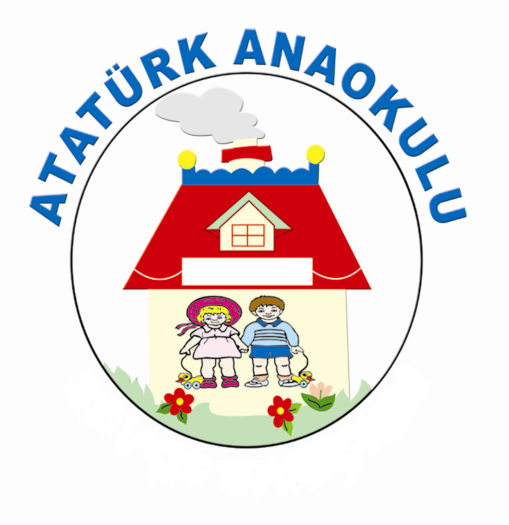 REHBERLİK SERVİSİ“Çocukluk çağındaki kariyer gelişimi sürecini göz ardı etmek, bahçıvanın ekim yapacağı bahçenin toprağının kalitesini hiçe saymasına benzer.“           (Korkut Owen, 2013) 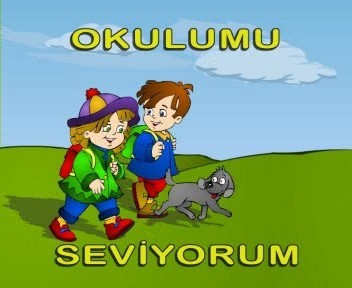 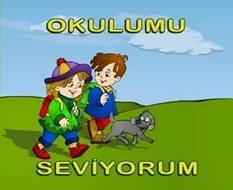 